Председатель – Куанышбаев С.Б.Секретарь – Хасанова М.А. Присутствовали: 46 (из 55 чел.)ПОВЕСТКА ДНЯ3.4 О переутверждении Положения Академическая политика НАО «Костанайский региональный университет имени  Ахмет Байтұрсынұлы».СЛУШАЛИ:Наурызбаеву Э.К., начальник управления по академической деятельности: В связи с введением в действие новые НПА и внесением изменений в действующие НПА рабочей группой внесены изменения в П 119-2022  Положение. Академическая политика, а именно:Новые НПА:1.	Постановление Правительства Республики Казахстан «Об утверждении Концепции развития высшего образования и науки в Республике Казахстан на 2023-2029 годы»;2.	Совместный приказ Министра науки и высшего образования Республики Казахстан от 24 октября 2023 года № 544 и Министра просвещения Республики Казахстан от 24 октября 2023 года № 322 «Об утверждении Правил признания результатов обучения, полученных через неформальное образование, а также результатов признания профессиональной квалификации»;3.	Приказ Министра науки и высшего образования Республики Казахстан от 27 марта 2023 года № 125 «Об утверждении Методических рекомендаций по организации и проведению педагогической практики для обучающихся области образования «Педагогические науки».Изменения в НПА:1.	Приказ Министра образования и науки Республики Казахстан от 30 октября 2018 года № 595 «Об утверждении Типовых правил деятельности организаций высшего и послевузовского образования»;2.	Приказ Министра образования и науки Республики Казахстан от 20 апреля 2011 года № 152 «Об утверждении Правила организации учебного процесса по кредитной технологии обучения в организациях высшего и послевузовского образования»;3.	Приказ Министра науки и высшего образования Республики Казахстан  РК от 11 августа 2023 года № 403 «Об утверждении Правил направления специалиста на работу, возмещения расходов, понесенных за счет бюджетных средств, предоставления права самостоятельного трудоустройства, освобождения от обязанности или прекращения обязанности по отработке гражданами Республики Казахстан, обучавшимися на основе государственного образовательного заказа»; 4.	Приказ Министра образования и науки Республики Казахстан от 17 июня 2015 года № 391 «Об утверждении Квалификационных требований, предъявляемых к образовательной деятельности организаций, предоставляющих высшее и (или) послевузовское образование, и перечень документов, подтверждающих соответствие им»;5.	Приказ Министра здравоохранения Республики Казахстан от 5 августа 2021 года № ҚР ДСМ-76 «Об утверждении Санитарных правил «Санитарно-эпидемиологические требования к объектам образования»;6.	Устав НАО «Костанайский региональный университет имени Ахмет Байтұрсынұлы», утвержден приказом Председателя Комитета государственного имущества и приватизации Министерства финансов Республики Казахстан от 05 июня 2020 года;В дальнейшем УАД планируется проведение совещаний для директоров,/деканов, заместителей, заведующих кафедр и ППС по институтам и факультетам по разъяснению изменений в НПА и Академическую политику.Итоги голосования: принято единогласно.РЕШИЛИ:Утвердить Положение П 067-2023 Академическая политика НАО «Костанайский региональный университет имени  Ахмет Байтұрсынұлы».ВерноСекретарь                                                  			       М.Хасанова27.12.2023 г.«Ахмет Байтұрсынұлы атындағы Қостанай өңірлік университеті» КЕАҚ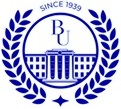 НАО «Костанайский региональный университет имени  Ахмет Байтұрсынұлы»КӨШІРМЕКӨШІРМЕ       ВЫПИСКАғылыми кеңес отырысының хаттамасынанғылыми кеңес отырысының хаттамасынаниз протоколазаседания ученого совета27.12.2023 ж.№ 17№ 17Қостанай қаласыгород Костанайгород Костанай